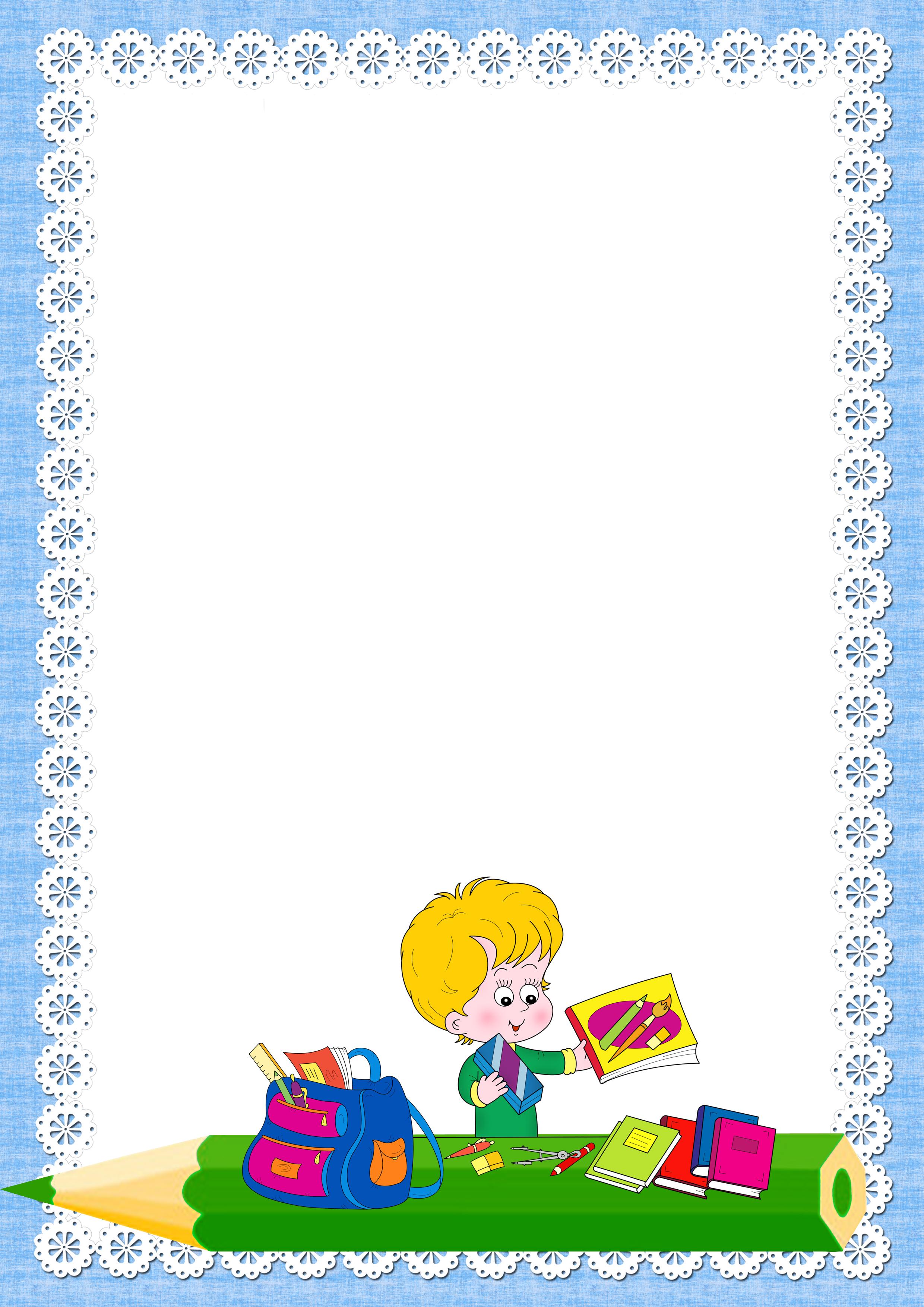 Режим дня прогимназической группыПриход детей в детский сад, свободная игра7.00 - 8.20Утренняя гимнастика8.20 – 8.30Подготовка к завтраку, завтрак8.30 – 8.50Самостоятельная деятельность детей, игры8.50 - 9.00Непосредственная образовательная деятельность9.00 – 11.00Подготовка к прогулке, прогулка (наблюдение, игры, труд)11.00 - 11.50Возвращение с прогулки, игры11.50 -12.00Подготовка к  обеду, обед12.10-12.30Самостоятельная деятельность детей12.30- 12.50Подготовка ко сну12.50 -13.00Сон 13.00 – 15.00Постепенный подъем, гимнастика после сна, закаливание15.00 – 15.10Подготовка к полднику, полдник 15.10 - 15.30Организованная образовательная деятельность15.30- 16.00Чтение художественной литературы16.00- 16.25Самостоятельная деятельность детей, игры16.26- 17.00Подготовка к прогулке, прогулка17.00 -18.00Самостоятельная деятельность, игры, уход детей домой18.00-19.00